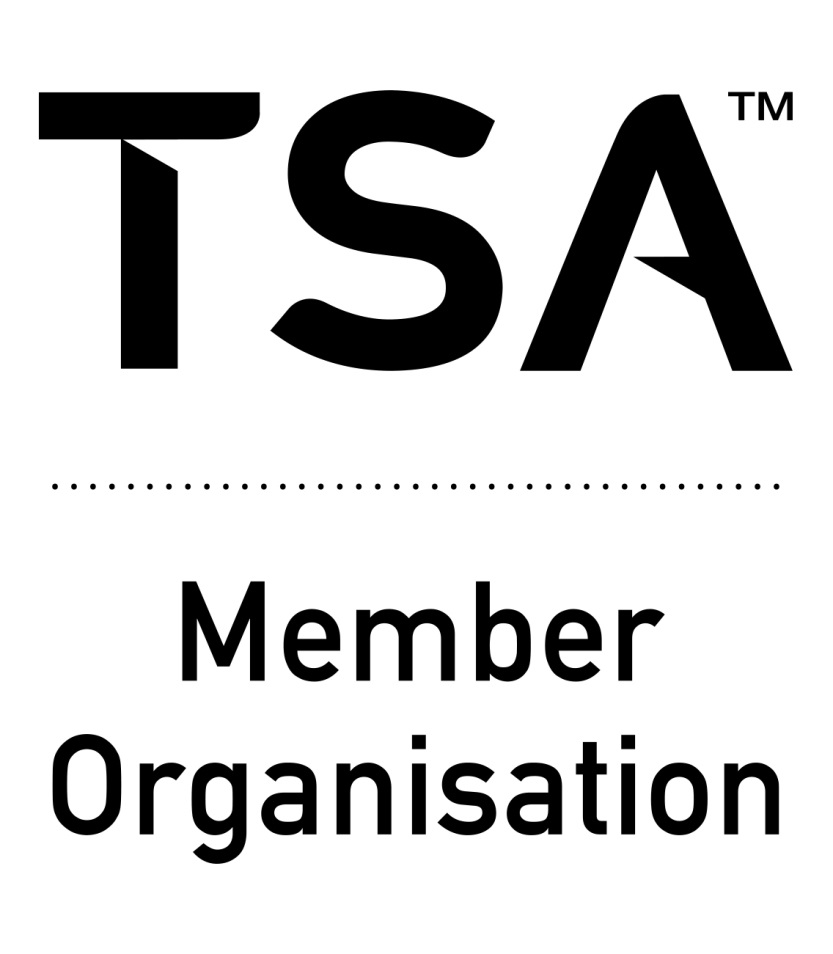 Assistive Technology Service – Referral Form 0300 125 6899     sirona.assistivetechnology@nhs.netSuites 1 & 2, Warmley Business Park, 83 Tower Road North, Warmley, Bristol, BS30 8XPPlease complete Sections 1 and 2 of the form and send to the Assistive Technology Team.Section 1: Referrer’s Details (Please complete this section)Section 5:  Finance Name:Name:Name:Referral Date:Referral Date:Referral Date:Referral Date:Referral Date:Referral Date:Contact Number:Contact Number:Contact Number:Relationship to Client:Relationship to Client:Relationship to Client:Relationship to Client:Relationship to Client:Relationship to Client:Section 2: Client’s Details (Please complete this section)Section 2: Client’s Details (Please complete this section)Section 2: Client’s Details (Please complete this section)Section 2: Client’s Details (Please complete this section)Section 2: Client’s Details (Please complete this section)Section 2: Client’s Details (Please complete this section)Section 2: Client’s Details (Please complete this section)Section 2: Client’s Details (Please complete this section)Section 2: Client’s Details (Please complete this section)Section 2: Client’s Details (Please complete this section)Section 2: Client’s Details (Please complete this section)Section 2: Client’s Details (Please complete this section)Section 2: Client’s Details (Please complete this section)Section 2: Client’s Details (Please complete this section)Section 2: Client’s Details (Please complete this section)Section 2: Client’s Details (Please complete this section)Section 2: Client’s Details (Please complete this section)Section 2: Client’s Details (Please complete this section)Patient Name:Patient Name:Patient Name:Patient Name:Installation contact (if not the Patient):Installation contact (if not the Patient):Name:Name:Name:Name:Name:Patient Name:Patient Name:Patient Name:Patient Name:Installation contact (if not the Patient):Installation contact (if not the Patient):Relationship to Patient:Relationship to Patient:Relationship to Patient:Relationship to Patient:Relationship to Patient:Date Of Birth:Date Of Birth:Date Of Birth:Date Of Birth:Installation contact (if not the Patient):Installation contact (if not the Patient):Contact Number:Contact Number:Contact Number:Contact Number:Contact Number:Address:Address:Address:Address:Any safeguarding concerns? If so, please detail  Any safeguarding concerns? If so, please detail  Any safeguarding concerns? If so, please detail  Any safeguarding concerns? If so, please detail  Any safeguarding concerns? If so, please detail  Any safeguarding concerns? If so, please detail  Any safeguarding concerns? If so, please detail  Address:Address:Address:Address:Does the patient have capacity? If not, please confirm that BID has been recorded Does the patient have capacity? If not, please confirm that BID has been recorded Does the patient have capacity? If not, please confirm that BID has been recorded Does the patient have capacity? If not, please confirm that BID has been recorded Does the patient have capacity? If not, please confirm that BID has been recorded Does the patient have capacity? If not, please confirm that BID has been recorded Does the patient have capacity? If not, please confirm that BID has been recorded Postcode:Postcode:Postcode:Postcode:Charges discussed?Charges discussed?Charges discussed?Charges discussed?Charges discussed?Charges discussed?Charges discussed?Landline Number: Landline Number: Landline Number: Landline Number: Has the patient consented to the referral? Has the patient consented to the referral? Has the patient consented to the referral? Has the patient consented to the referral? Has the patient consented to the referral? Has the patient consented to the referral? Has the patient consented to the referral? Mobile Number:Mobile Number:Mobile Number:Mobile Number:Has the patient recently been discharged from hospital? Has the patient recently been discharged from hospital? Has the patient recently been discharged from hospital? Has the patient recently been discharged from hospital? Has the patient recently been discharged from hospital? Has the patient recently been discharged from hospital? Has the patient recently been discharged from hospital? GP Surgery:GP Surgery:GP Surgery:GP Surgery:Does the patient have 2 Emergency Contacts (who can hold keys)? Does the patient have 2 Emergency Contacts (who can hold keys)? Does the patient have 2 Emergency Contacts (who can hold keys)? Does the patient have 2 Emergency Contacts (who can hold keys)? Does the patient have 2 Emergency Contacts (who can hold keys)? Does the patient have 2 Emergency Contacts (who can hold keys)? Does the patient have 2 Emergency Contacts (who can hold keys)? Any special communication Needs?Any special communication Needs?Any special communication Needs?Is there a key safe at the property? Is there a key safe at the property? Is there a key safe at the property? Is there a key safe at the property? Is there a key safe at the property? Is there a key safe at the property? Is there a key safe at the property? Need for Assistive Technology: (i.e., memory issues, falls, mobility. Please give as much detail as possible)Need for Assistive Technology: (i.e., memory issues, falls, mobility. Please give as much detail as possible)Need for Assistive Technology: (i.e., memory issues, falls, mobility. Please give as much detail as possible)Need for Assistive Technology: (i.e., memory issues, falls, mobility. Please give as much detail as possible)Need for Assistive Technology: (i.e., memory issues, falls, mobility. Please give as much detail as possible)Need for Assistive Technology: (i.e., memory issues, falls, mobility. Please give as much detail as possible)Need for Assistive Technology: (i.e., memory issues, falls, mobility. Please give as much detail as possible)Need for Assistive Technology: (i.e., memory issues, falls, mobility. Please give as much detail as possible)Need for Assistive Technology: (i.e., memory issues, falls, mobility. Please give as much detail as possible)Required Kit (Only tick if known please): Required Kit (Only tick if known please): Required Kit (Only tick if known please): Required Kit (Only tick if known please): Required Kit (Only tick if known please): Required Kit (Only tick if known please): Required Kit (Only tick if known please): Required Kit (Only tick if known please): Required Kit (Only tick if known please): Required Kit (Only tick if known please): Required Kit (Only tick if known please): Required Kit (Only tick if known please): Required Kit (Only tick if known please): Required Kit (Only tick if known please): Required Kit (Only tick if known please): Required Kit (Only tick if known please): Required Kit (Only tick if known please): Required Kit (Only tick if known please): Digital Alarm and Pendant (wrist or neck worn)  Digital Alarm and Pendant (wrist or neck worn)  Digital Alarm and Pendant (wrist or neck worn)  Digital Alarm and Pendant (wrist or neck worn)  Digital Alarm and Pendant (wrist or neck worn)  PIR Motion Sensor and PagerPIR Motion Sensor and PagerPIR Motion Sensor and PagerPIR Motion Sensor and PagerBig Button/Amplified PhoneBig Button/Amplified PhoneBig Button/Amplified PhoneBig Button/Amplified PhoneBig Button/Amplified PhoneDigital Alarm and Pendant (wrist or neck worn)  Digital Alarm and Pendant (wrist or neck worn)  Digital Alarm and Pendant (wrist or neck worn)  Digital Alarm and Pendant (wrist or neck worn)  Digital Alarm and Pendant (wrist or neck worn)  Memory ClockMemory ClockMemory ClockMemory ClockEpilepsy SensorEpilepsy SensorEpilepsy SensorEpilepsy SensorEpilepsy SensorDoor Sensor (linked to alarm and pendant system)Door Sensor (linked to alarm and pendant system)Door Sensor (linked to alarm and pendant system)Door Sensor (linked to alarm and pendant system)Door Sensor (linked to alarm and pendant system)Personal Tracker (GPS)Personal Tracker (GPS)Personal Tracker (GPS)Personal Tracker (GPS)Other Other Other Other Other Fall DetectorFall DetectorFall DetectorFall DetectorFall DetectorCall Button and PagerCall Button and PagerCall Button and PagerCall Button and PagerBed/Chair Sensor and PagerBed/Chair Sensor and PagerBed/Chair Sensor and PagerBed/Chair Sensor and PagerBed/Chair Sensor and PagerPill DispenserPill DispenserPill DispenserPill DispenserPill DispenserFall Detector and PagerFall Detector and PagerFall Detector and PagerFall Detector and PagerDoor Sensor and Pager Door Sensor and Pager Door Sensor and Pager Door Sensor and Pager Door Sensor and Pager If other, please detail: If other, please detail: If other, please detail: If other, please detail: If other, please detail: If other, please detail: If other, please detail: If other, please detail: If other, please detail: If other, please detail: If other, please detail: If other, please detail: If other, please detail: If other, please detail: If other, please detail: If other, please detail: If other, please detail: If other, please detail: Section 3: Installation (to be completed by installer)Section 3: Installation (to be completed by installer)Section 3: Installation (to be completed by installer)Section 3: Installation (to be completed by installer)Section 3: Installation (to be completed by installer)Section 3: Installation (to be completed by installer)Section 3: Installation (to be completed by installer)Section 3: Installation (to be completed by installer)Section 3: Installation (to be completed by installer)Section 3: Installation (to be completed by installer)Section 3: Installation (to be completed by installer)Section 3: Installation (to be completed by installer)Section 3: Installation (to be completed by installer)Section 3: Installation (to be completed by installer)Section 3: Installation (to be completed by installer)Section 3: Installation (to be completed by installer)Section 3: Installation (to be completed by installer)Section 3: Installation (to be completed by installer)Kit allocated:Kit allocated:Serial number (of allocated kit):Serial number (of allocated kit):Serial number (of allocated kit):Serial number (of allocated kit):Serial number (of allocated kit):Serial number (of allocated kit):Location of unit: Location of unit: Range test completed?Range test completed?Range test completed?Range test completed?Range test completed?Range test completed?Leads/wires left in safe/tidy condition: Leads/wires left in safe/tidy condition: Locations of range test (please list):Locations of range test (please list):Locations of range test (please list):Locations of range test (please list):Locations of range test (please list):Locations of range test (please list):Test call to C/C completed?Test call to C/C completed?Locations of range test (please list):Locations of range test (please list):Locations of range test (please list):Locations of range test (please list):Locations of range test (please list):Locations of range test (please list):Telephone checked (if applicable): Telephone checked (if applicable): Any fire safe concerns? Any fire safe concerns? Any fire safe concerns? Any fire safe concerns? Any fire safe concerns? Any fire safe concerns? Service user agreement explained:  Service user agreement explained:  Any fire safe concerns? Any fire safe concerns? Any fire safe concerns? Any fire safe concerns? Any fire safe concerns? Any fire safe concerns? All relevant paperwork completed?All relevant paperwork completed?Any safeguarding or other concerns? Any safeguarding or other concerns? Any safeguarding or other concerns? Any safeguarding or other concerns? Any safeguarding or other concerns? Any safeguarding or other concerns? Asset Track number (if applicable):Asset Track number (if applicable):Any safeguarding or other concerns? Any safeguarding or other concerns? Any safeguarding or other concerns? Any safeguarding or other concerns? Any safeguarding or other concerns? Any safeguarding or other concerns? Section 4:  Referral Not ActionedSection 4:  Referral Not ActionedSection 4:  Referral Not ActionedSection 4:  Referral Not ActionedSection 4:  Referral Not ActionedSection 4:  Referral Not ActionedSection 4:  Referral Not ActionedSection 4:  Referral Not ActionedSection 4:  Referral Not ActionedSection 4:  Referral Not ActionedSection 4:  Referral Not ActionedSection 4:  Referral Not ActionedSection 4:  Referral Not ActionedSection 4:  Referral Not ActionedSection 4:  Referral Not ActionedSection 4:  Referral Not ActionedSection 4:  Referral Not ActionedSection 4:  Referral Not ActionedRejected By:Date:Date:Date:Date:Date:Date:Reason:Setup Fee:£Monthly Hire Charge:£One Off Purchase Cost:£Extras (Please Specify):£Contact Details for Invoice (If not the Client): Contact Details for Invoice (If not the Client): Contact Details for Invoice (If not the Client): Contact Details for Invoice (If not the Client): Installers Notes:Installers Notes:Installers Notes:Installers Notes: